ПАСПОРТПищеблока МОУ СОШ  №_82__  МР Могочинский район __________________________(при необходимости дополнить дополнительными разделами)Адрес __п. Ксеньевка ул. Комсомольская12________________________Телефон  89141354026_Проектная мощность школы  370  чел.  В две (одну, две) смену (ы), фактическое количество обучающихся_____196_ чел.В общеобразовательной организации имеется:Инженерное обеспечение пищеблока															Для перевозки продуктов питания используется:Характеристика пищеблокаХарактеристика бытовых помещений для сотрудников пищеблока:6.Штатное расписаниеПерсонал пищеблока входит в штатное расписание:Питание детей в общеобразовательной организации: организовано/не организовано (нужное подчеркнуть)- сторонней организацией общественного питания (да/нет) – да/нет;	наименование организации: _____________________	юридический адрес организации: ____________________- образовательным учреждением самостоятельно (да/нет) – да/нет.- санитарно-эпидемиологическое заключение имеется/отсутствует (нужное подчеркнуть).с предварительным накрытием (кол-во детей) - __40_ чел.через раздачу (кол-во детей) - ___40_ чел.Наличие нормативно-правовой, технической документации и технологических карт:В общеобразовательной организации «С»-витаминизация готовых блюд: проводится/не проводится (нужное подчеркнуть)Финансирование организации питания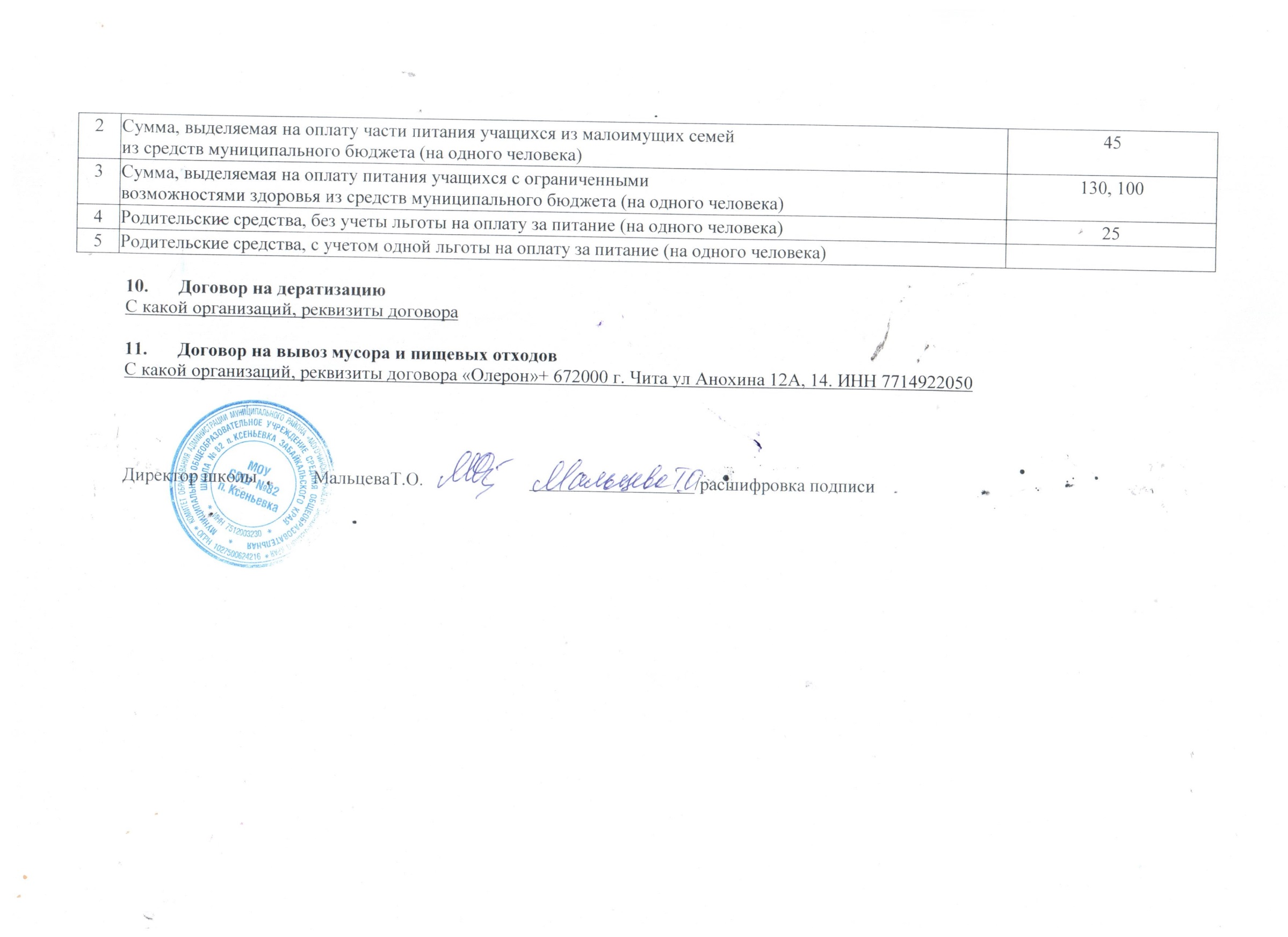 №п/пТип пищеблокаДа/нетПроектная мощность (из расчета количество обучающихся)1Столовая, работающая на сырье2Столовая-доготовочная (работающая на полуфабрикатах)3Буфет-раздаточная4Буфет5Помещение для приема пищида406Отсутствует все вышеперечисленное2.1. Водоснабжение (да/нет)2.1. Водоснабжение (да/нет)централизованноеДасобственная скважина учрежденияНет в случае использования других источников указать ихведомственную принадлежностьвода привознаяДа 2.2. Горячее водоснабжение (да/нет)2.2. Горячее водоснабжение (да/нет)централизованноеДа собственная котельнаяНетводонагревательДаналичие резервного горячего водоснабженияДа 2.3. Отопление (да/нет)2.3. Отопление (да/нет)централизованноесобственная котельная и пр.2.4. Водоотведение (да/нет)2.4. Водоотведение (да/нет)централизованноеДавыгребДалокальные очистные сооруженияНетпрочиеНет2.5.Вентиляция (да/нет)2.5.Вентиляция (да/нет)естественнаямеханическая№п/пТранспорт(да/нет)1Специализированный транспорт школыНет 2Специализированный транспорт организации общественного питания, обслуживающей школуНет 3Специализированный транспорт организаций - поставщиков пищевых продуктовНет 4Специализированный транспорт ИП, обслуживающего школуНет 5Специализированный транспорт отсутствуетДа 6Иной вид подвоза (указать)Самовывоз НаборпомещенийПлощадь,м2Наименованиеоборудования(дополнить при необходимости)Кол-во шт.Датавыпуска,годДата подключения(начала функционирования), годИзношенность оборудования,%Недостающее оборудование согласно требованиям СанПиННедостающее оборудование согласно требованиям СанПиННаборпомещенийПлощадь,м2Наименованиеоборудования(дополнить при необходимости)Кол-во шт.Датавыпуска,годДата подключения(начала функционирования), годИзношенность оборудования,%наименованиекол-во штукОбеденный зал28,9Столы обеденные12Обеденный зал28,9Стулья30Обеденный зал28,9Раковины для мытья рук2Обеденный зал28,9ЭлектрополотенцаНетРаздаточная зона15Мармит 1-х блюдНетРаздаточная зона15Мармит 2-х блюдНетРаздаточная зона15Мармит 3-х блюдНетРаздаточная зона15Холодильный прилавок(витрина, секция)НетРаздаточная зона15Прилавок нейтральныйНетРаздаточная зона15Прилавок для столовыхприборов1Раздаточная зона15ДругоеГорячий цехПлита электрическая 4-х конф.12010201135Горячий цехЖарочный (духовой) шкаф12010201135Горячий цехКотел пищеварочныйНетГорячий цехЭлектрическая сковородаНетЭлектрическая сковорода1Горячий цехЗонт вентиляционныйНетГорячий цехПароконвектоматНетГорячий цехСтолы производственные2Горячий цехМоечная ванна 1-о или 2-х секционнаяНетГорячий цехУниверсальный механический привод для готовой продукцииНетГорячий цехили овощерезательная машина с протирочной насадкой и мясорубка для готовой продукцииГорячий цехВесы электронные для готовой продукцииНетВесы электронные для готовой продукции1Горячий цехШкаф холодильный среднетемпературный (для проб)1Горячий цехМиксер 10-20лНетМиксер 10-20л1Горячий цехТележка сервировочнаяНетГорячий цехТележка для сбора грязной посудыНетГорячий цехХлеборезкаНетХлеборезка1Горячий цехШкаф для хранения хлебаНетШкаф для хранения хлеба1Горячий цехПодставки под кухонный инвентарьНетПодставки под кухонный инвентарь1Горячий цехСтеллаж кухонный настенныйНетСтеллаж кухонный настенный1Горячий цехРаковина для мытья рукГорячий цехДругое (умывальник)1Холодный цехСтол производственныйнетнетХолодный цехВесы электронныеНетХолодный цехШкаф холодильный среднетемпературный1Холодный цехУниверсальный механический привод НетХолодный цехили овощерезательная машинаНет Холодный цехБактерицидная установкаНетХолодный цехМоечная ваннаНетХолодный цехВесы электронныеНетХолодный цехРаковина для мытья рукНетДоготовочный цехСтол производственныйНетДоготовочный цехШкаф холодильный среднетемпературныйНетДоготовочный цехШкаф холодильный низкотемпературныйНетДоготовочный цехМоечная ваннаДоготовочный цеховощерезательная машина с протирочной насадкой и мясорубка для готовой продукции2Доготовочный цеховощерезательная машина и мясорубка для сырой продукцииНетДоготовочный цехВесы электронныеНетДоготовочный цехРаковина для мытья рукНетМучной цехСтол производственныйНетМучной цехТестомесильная машинаНетМучной цехПекарский шкафНетМучной цехСтеллаж кухонныйНетМучной цехМоечная ваннаНетМучной цехВесы электронныеНетМучной цехРаковина для мытья рукНетПомещениедля обработки яйцанетМоечная ванна 3-х секционнаяПомещениедля обработки яйцанетили Моечная ванна 1-о секционнаяи 2 емкостиПомещениедля обработки яйцанетСтол производственныйПомещениедля обработки яйцанетШкаф холодильныйПомещениедля обработки яйцанетОвоскопПомещениедля обработки яйцанетРаковина для мытья рукМясо-рыбныйцехнетСтол производственныйМясо-рыбныйцехнетМоечная ванна 3-х секц.Мясо-рыбныйцехнетСтеллаж кухонныйМясо-рыбныйцехнетЭлектропривод для сыройпродукцииМясо-рыбныйцехнетили электромясорубкаМясо-рыбныйцехнетВесы электронныеМясо-рыбныйцехнетШкаф холодильный среднетемпературныйМясо-рыбныйцехнетШкаф холодильный низкотемпературныйМясо-рыбныйцехнетПолка для разделочных досокМясо-рыбныйцехнетРаковина для мытья рукОвощной цех(первичной обработки)нетМоечная ванна 2-х секц.Овощной цех(первичной обработки)нетСтол производственныйОвощной цех(первичной обработки)нетСтеллаж кухонный настенныйОвощной цех(первичной обработки)нетВесыОвощной цех(первичной обработки)нетСтеллаж кухонныйОвощной цех(первичной обработки)нетКартофелеочистительная машинаОвощной цех(первичной обработки)нетРаковина для мытья рукОвощной цех(вторичной обработки)нетМоечная ванна 2-х секц.Овощной цех(вторичной обработки)нетСтол производственныйОвощной цех(вторичной обработки)нетОвощерезательная машинаОвощной цех(вторичной обработки)нетСтеллаж кухонный настенныйОвощной цех(вторичной обработки)нетСтеллаж кухонныйОвощной цех(вторичной обработки)нетВесыОвощной цех(вторичной обработки)нетШкаф холодильный среднетемпературныйОвощной цех(вторичной обработки)нетРаковина для мытья рукМоечнаякухонной посуды и инвентаряМоечная ванна 2-х секц.НетМоечнаякухонной посуды и инвентаряСтеллаж кухонныйНетМоечнаякухонной посуды и инвентаряЗонт вентиляционныйНетМоечнаякухонной посуды и инвентаряВодонагреватель1Моечнаякухонной посуды и инвентаряРаковина для мытья рукнетМоечнаястоловой посудыСтол для сбора отходовНетСтол для сбора отходов1Моечнаястоловой посудыСтол производственныйНетСтол производственный1Моечнаястоловой посудыМоечная ванна 3-х секц. для столовой посудыНетМоечнаястоловой посудыМоечная ванна 2-х секц. для стаканов и столовых приборов1Моечнаястоловой посудыПосудомоечная машинаНетПосудомоечная машина1Моечнаястоловой посудыСтеллаж (шкаф) для хранения столовой посудыНетСтеллаж (шкаф) для хранения столовой посуды2Моечнаястоловой посудыСтеллаж (шкаф) для хранения стакановНетСтеллаж (шкаф) для хранения стаканов2Моечнаястоловой посудыЗонт вентиляционныйНетМоечнаястоловой посудыВодонагреватель проточныйНетМоечнаястоловой посудыРаковина для мытья рукНетПомещение для обработки и хранения уборочного инвентарянетШкаф для уборочного инвентаряПомещение для обработки и хранения уборочного инвентарянетДушевой поддонПомещение для обработки и хранения уборочного инвентарянетШкаф для хранения моющих и дезинфицирующих средствПомещение для обработки и хранения уборочного инвентарянетРаковина для мытья рукСклад дляхранения овощейнетКонтейнер для хранения и транспортировки овощейСклад дляхранения овощейнетСтеллажиСклад дляхранения овощейнетШкаф холодильный среднетемпературныйСклад дляхранения овощейнетПодтоварникиСклад длясыпучихпродуктовСтеллажи1Склад длясыпучихпродуктовПодтоварникинетСклад длясыпучихпродуктовШкаф холодильный среднетемпературныйнетСклад для хранения скоропортящихся продуктовнетШкаф холодильный среднетемпературныйСклад для хранения скоропортящихся продуктовШкаф холодильный низкотемпературныйШкаф холодильный низкотемпературный1ЗагрузочнаяпродуктовнетПодтоварникЗагрузочнаяпродуктовнетВесы товарные электронныеСкладскиепомещенияотсутствуют--ПлощадьОборудованиеСан.узел для сотрудников пищеблокаНет унитаз-      шт,, раковина для мытья рук -          шт,Гардеробная персоналаНет шкаф для санитарной одежды –       шт,шкаф для личной одежды –        шт,Душевые для сотрудников пищеблокаНет душСтирка спец.одежды /где, кем, что для этого имеетсяВ домашних условиях в домашних условиях (договор с прачечной)Количество ставокУкомплектованностьКвалификационный разрядСтаж работы по специальностиНаличие оформленной личной медицинской книжки(да/нет)Поваров110025даРабочихкухни/помощники повара110025даОфициантов-Других работников пищеблока/ посудомойщицы110025даТехнических работников/ уборщицы№п/пУчреждение, организация Да/нетОбразовательного учреждениядаОрганизации общественного питания, обслуживающего школуДаИндивидуального предпринимателя, обслуживающего школунет№ п/пНаименование документации(при необходимости дополнить)№, дата, наименование, наличие1Программа по питаниюДа « Здоровое питание»2Порядок обеспечения питанием обучающихся3Приказ об организации питания  на учебный годПриказ № 22/4 от 31.08.20204Приказ о создании бракеражной  комиссии» Приказ №22/5 от 31.08.20205Положение об организации питанияДа 6Положение о бракеражной  комиссииДа 7Приказ о создании школьного совета по питаниюПриказ №22/6от 31.08.20208Положение о школьном совете  по питаниюДа9Наличие плана работы совета по питаниюДа 10Наличие протоколов заседания школьного совета по питаниюДа 11Наличие оформленных стендов по популяризации здорового питанияДа 12График питания в школьной  столовойДа 13График дежурства в школьной  столовой администрации и  пед.работниковДа 14Наличие согласованного с территориальными органами Управления Роспотребнадзора примерного  цикличного) меню-15Наличие технологических карт приготовления блюд согласно цикличного менюДа 16Наличие программы производственного контроля и лабораторных исследованийДа 17Наличие должностных инструкцийДа 18ДРУГОЕ№ п/пСтоимость: одноразового горячего питания№ п/пСтоимость: двухразового питания№ п/пСтоимость: полдника1Сумма, выделяемая на оплату части питания учащихся из малоимущих семейиз средств краевого бюджета (на одного человека)Сумма, выделяемая на оплату части питания учащихся из малоимущих семейиз средств краевого бюджета (на одного человека)45